БАШКОРТОСТАН        РЕСПУБЛИКАҺЫ                  РЕСПУБЛИКА          БАШКОРТОСТАН      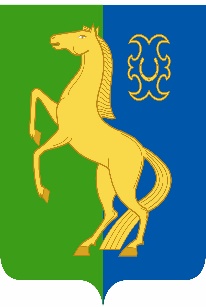 ЙӘРМӘКӘЙ РАЙОНЫ   МУНИЦИПАЛЬ                             АДМИНИСТРАЦИЯ         СЕЛЬСКОГО         РАЙОНЫНЫҢ   ИҪКЕ     СҮЛЛЕ   АУЫЛ                                ПОСЕЛЕНИЯ     СТАРОСУЛЛИНСКИЙ    СОВЕТЫ          АУЫЛ         БИЛӘМӘҺЕ                                               СЕЛЬСОВЕТ       МУНИЦИПАЛЬНОГО                          ХАКИМИӘТЕ                                                                       РАЙОНА   ЕРМЕКЕЕВСКИЙ      РАЙОН452195,   Иҫке Сүлле аулы,    Уҙәк  урамы,  84                                            452195, с. Старые Сулли, ул. Центральная.84тел.  2 – 63 – 73                                                                            тел.  2 – 63 – 73____________________________________________________________________________________________________________________ҠАРАР                                           № 33                             ПОСТАНОВЛЕНИЕ «27» октябрь 2021 й.                                                           «27» октября   2021 г. «О подготовке к осенне-зимнему пожароопасному периоду 2021-2022 годов на территории сельского поселения Старосуллинский сельсовет муниципального района Ермекеевский район Республики Башкортостан»В целях  предупреждения пожаров и обеспечения безопасности  людей в осенне-зимний период 2020-2021 годов на территории сельского поселения Старосуллинский сельсовет муниципального района Ермекеевский район Республики Башкортостан, руководствуясь требованиями статей 19,25 Федерального закона от 21.12.1994 г.№69-ФЗ «О пожарной безопасности», статей 63  Федерального закона  от 22.07.2008г.№123-ФЗ «Технический регламент о требованиях пожарной безопасности», Правилами противопожарного  режима  в Российской Федерации, утвержденным постановлением Правительства Российской Федерации от 25.04.2012г. №390 «О противопожарном  режиме»ПОСТАНОВЛЯЮ:1.Утвердить прилагаемый План мероприятий по подготовке к осенне-зимнему пожароопасному периоду 2021-2022 годов на территории сельского поселения Старосуллинский сельсовет муниципального района Ермекеевский район Республики Башкортостан.2.Организовать  проведение мероприятий согласно Плану мероприятий по обеспечению пожарной безопасности  осенне-зимнего  пожароопасного периода 2021-2022 годов.3.Ежемесячно к 01 числу представлять в орган  управления по делам ГО и ЧС Администрации муниципального района информацию о выполнении соответствующих пунктов вышеназванного Плана.4.Настоящее постановление  вступает в силу со дня его подписания.5.Контроль над исполнением настоящего постановления   оставляю за собой.	Глава сельского поселения                                      Р.Х. Абдуллин	Приложениек постановлению главы сельского поселения Старосуллинский сельсовет МР Ермекеевский район от 27.10.2021 года №33 ПЛАНмероприятий по обеспечению пожарной безопасности на территории сельского поселения Старосуллинский сельсовет муниципального района Ермекеевский район в осенне-зимний период 2021-2022 гг.№№п/пНаименование мероприятий Сроки исполненияисполнители1.Разработать план противопожарных мероприятий по подготовке населенных пунктов, объектов экономики, жизнеобеспечения к работе в осенне-зимний пожароопасный период, установить действенный контроль за исполнением.до 01.11.2021г.2.Организовать проведение комиссионных рейдов по жилому сектору, в том числе по проверке временных, бесхозных жилых строений, а также мест возможного проживания лиц без определенного места жительства, склонных к правонарушениям в области пожарной безопасности, и неблагополучных семей.в течение пожароопасного периода3.Подготовить и провести собрания граждан (сходы с населением) по вопросам обеспечения пожарной безопасности, и неблагополучных семей.до 01.11.2021г.4.Принять меры по очистке чердачных помещений, технических подполий общественных зданий  и жилых домов  от мусора и других горючих материалов, освобождению подвалов от складов горючих материалов, исключению доступа посторонних лиц в подвальные и чердачные помещения.до 01.11.2021г.5.Обеспечить беспрепятственный проезд пожарно-спасательной техники к зданиям(сооружениям), противопожарному водоснабжениюдо 01.11.2021г.6.Провести работы по ремонту пожарных гидрантов, подъездов к водоемам. оборудованию водонапорных башен приспособлениями для забора воды пожарными автомобилями. В зимний период в каждом населенном пункте  устроить на прудах, реках незамерзающие проруби.до 31.12.20217.Принять  меры по ремонту неисправной  пожарной и приспособленной для тушения пожаров техники сельских противопожарных формирований. Выделить необходимые средства на оплату труда водителей, приобретению горюче-смазочных материалов, специальной боевой одежды и снаряжения для работы в осенне-зимний период.до 30.11.2021г.8.Подготовить  к зимнему режиму эксплуатации пожарные автомобили, оборудование и другие средства пожаротушения, предусмотреть  их размещение в отапливаемых помещениях.до 15.11.2021г.9.Организовать комиссионные проверки противопожарного  состояния и условий эксплуатации в осенне-зимний период животноводческих ферм и комплексов, производственных и вспомогательных зданий сельхозпредприятий, принять меры по монтажу и ремонту групповых привязей, замене ветхих участков электропроводки.в течение всего пожароопас -ного периода10.Организовать комиссионную приемку помещений, в которых будут проводиться новогодние мероприятия с установкой елок, на предмет их соответствия противопожарным требованиям.до 25.12.2021г.11.При проведении новогодних мероприятий на объектах с массовым пребыванием людей установить дежурство администрации и членов ДНД. Практически отработать с администрацией, дежурным и обслуживающим персоналом объектов  порядок действия в случае возникновения пожара, правила пользования первичными средствами пожаротушения.в течение всего периода проведения праздничных мероприятий